А береста, белея всюду,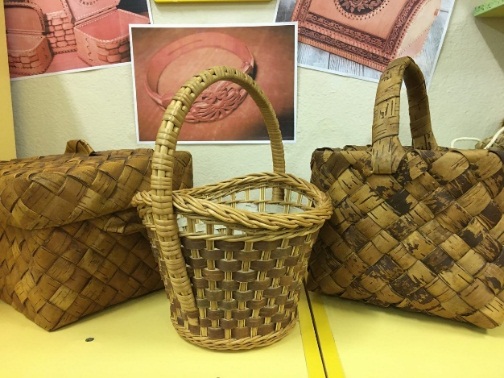 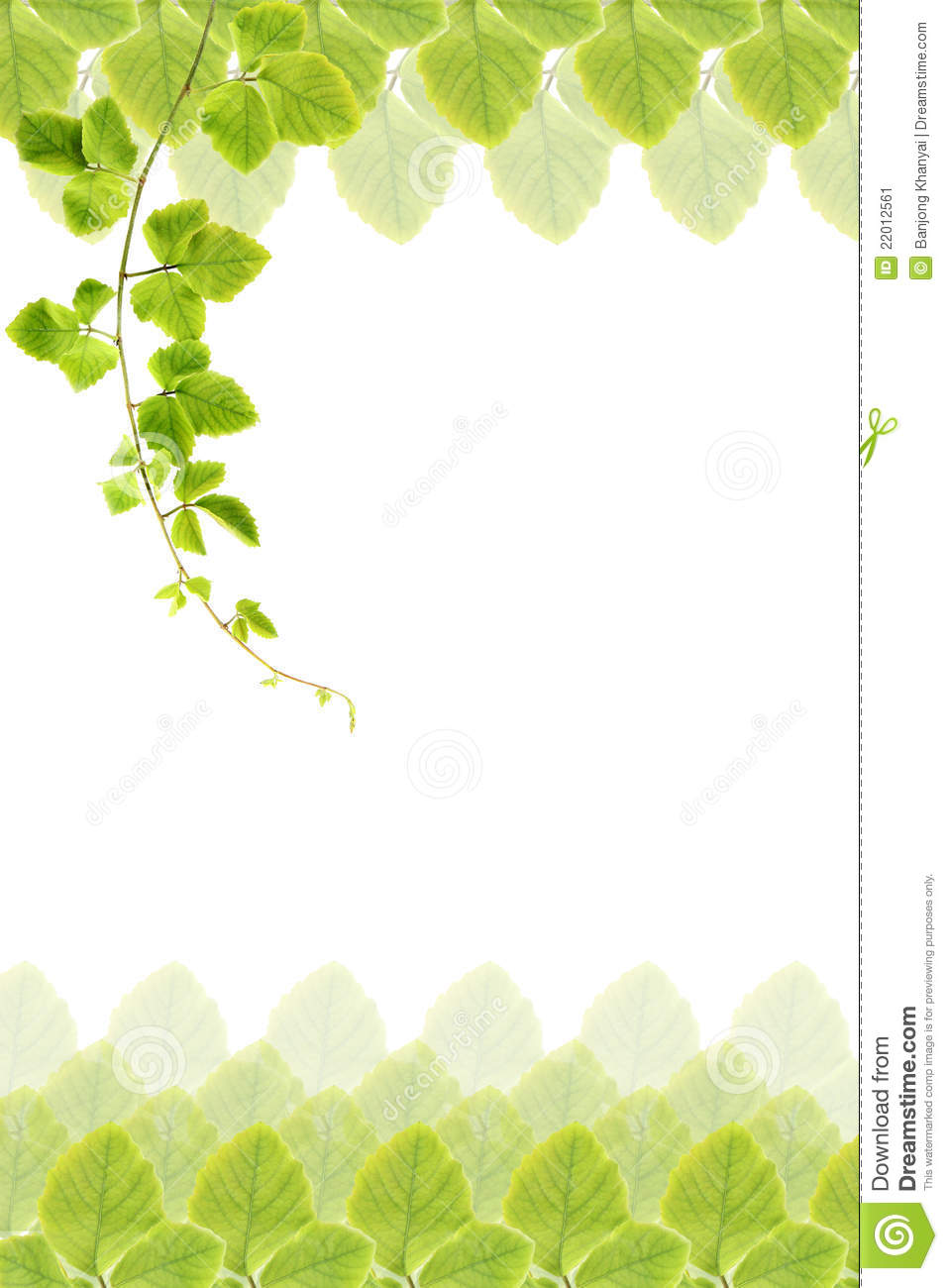 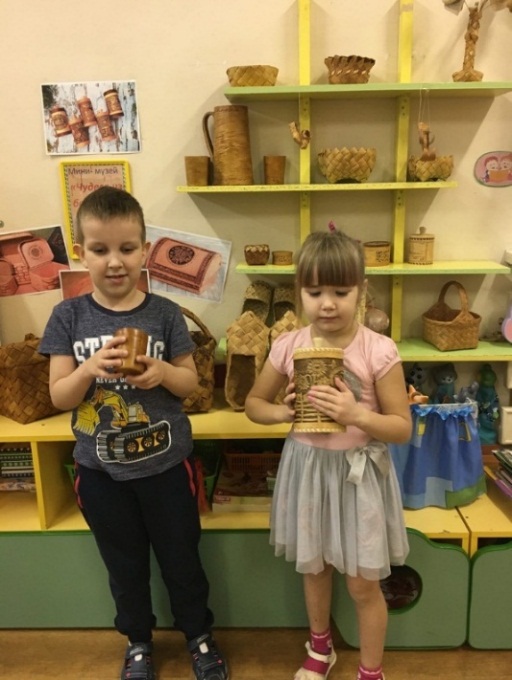 Пейзаж российский бережет,Напоминая про былое,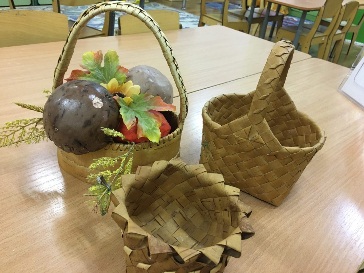 Где у истоков счастье ждет,Она и лечит, и врачует,Спасая душу от невзгод,И красоту свою дарует,И чистоту свою блюдет.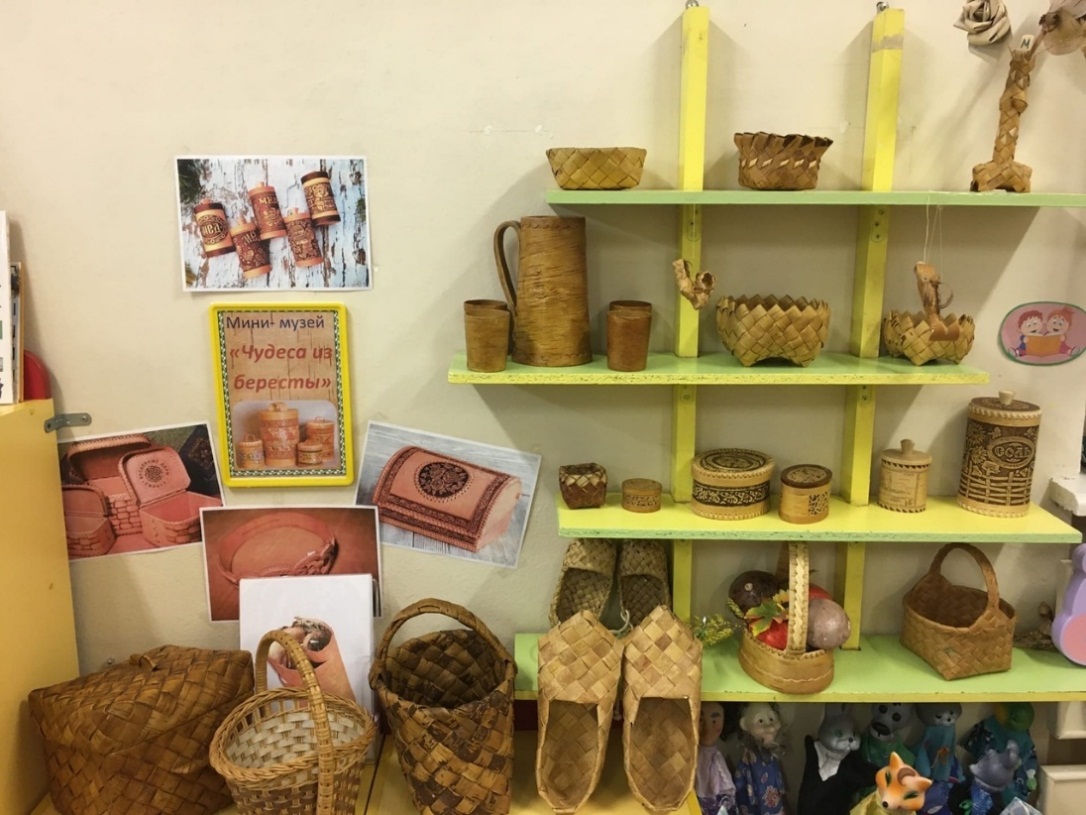 Мини-    музей                                                                                                «Чудеса из                    бересты»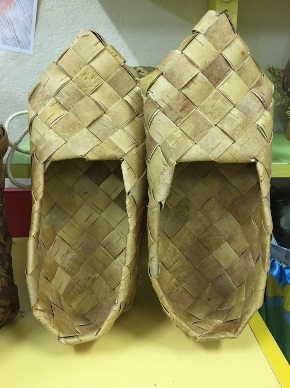 Заготовка бересты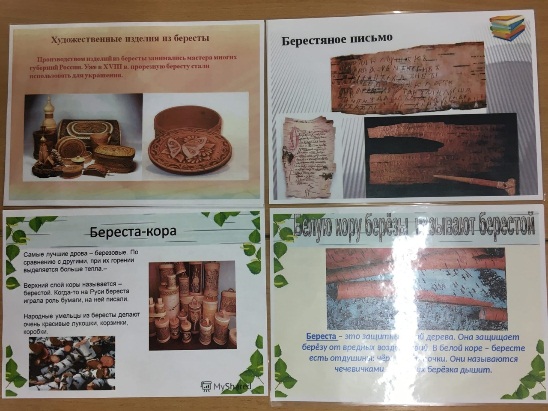 Заготовлением бересты занимаются с середины маядо конца июня. В это время береста хорошо отслаивается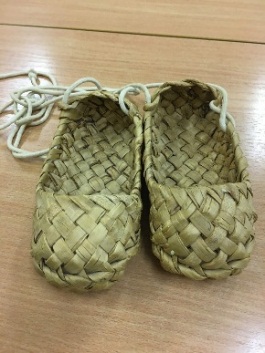 от ствола, тогда как зимой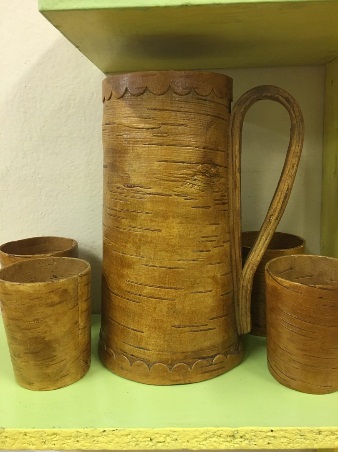  она пристает к пробочному слою.Сроки могут меняться в зависимости от                                                                                                                   географической зоны,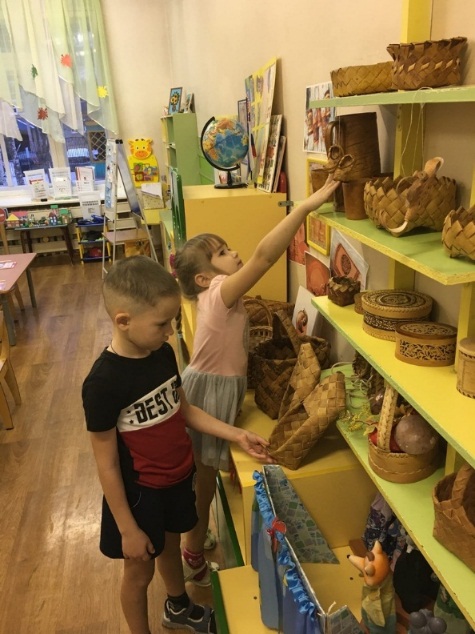 места произрастания и характера весны.Лучшая береста для изготовления всех видов изделий у берез в возрасте 20-40 лет с гладким, ровным стволом диаметром 150-350 мм.Ветви березы должнынаходиться выше середины ствола.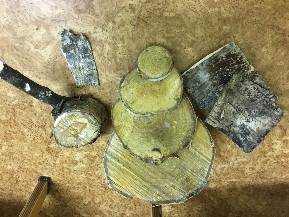 